Judisté jedou do PařížeJudo se řadí v 21. století mezi úspěšné české olympijské sporty. Přečtěte si krátký článek o českých judistech chystajících se do Paříže a řešte úlohy.Pracovní list pro žáky druhého stupně základních škol rozvíjí čtenářskou gramotnost, jazykové dovednosti i dovednosti související se zpracováním informací._________________________________________________Trojice českých judistů bude startovat na olympijských hrách v Paříži. Pod pěti kruhy se představí dvojnásobný šampion Lukáš Krpálek, David Klammert a debutantka Renata Zachová. Na facebooku to oznámil Český svaz juda po uzavření olympijského žebříčku.Třiatřicetiletý Krpálek se představí na čtvrtých olympijských hrách. Po sedmém místu v Londýně v roce 2012 získal roku 2016 zlato v Riu de Janeiro v kategorii do 100 kg. Navázal na něj o pět let později v Tokiu triumfem v kategorii nad 100 kg, v níž se bude prát i letos.Klammert v kategorii do 90 kg debutoval na olympiádě v Tokiu, ale skončil hned v 1. kole.Zachová se ve 23 letech představí pod pěti kruhy jako první česká judistka od Andrey Pažoutové v Aténách roku 2004. Start v Paříži si prakticky zajistila díky vítězství na dubnovém mistrovství Evropy ve váze do 63 kg.(https://sport.ceskatelevize.cz/clanek/judo/do-parize-pojedou-cesti-judiste-ve-trech-startovat-bude-krpalek-klammert-a-zachova/66621fd061d8d4753414f8cb)Uveďte u každého judisty, na kolikáté své olympiádě bude v Pařiži startovat: 
Krpálek……………………………………………………………………………………………………………Klammert…………………………………………………………………………………………………………Zachová…………………………………………………………………………………………..……………Vysvětlete význam slova debutantka v prvním odstavci:
…………………………………………………………………………………………………………………………………………………………………………………………………………………………………………Najděte v textu obrazné pojmenování pro olympijské hry:………………………………………………………………………………………………………………………………………………………………………………………………………………………………………………………………………………………………………………………………………………………………Rozhodněte o každém z následujících tvrzení, zda odpovídají informacím v textu (ANO), či nikoli (NE):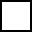 4.1 Pažoutová byla naposledy na olympiádě před dvaceti lety.
4.2 Všechny své olympijské starty proměnil Krpálek ve zlaté medaile. 
4.3 Krpálek je olympijským vítězem ve dvou váhových kategoriích.
4.4 Klammert startoval v Tokiu ve stejné váhové kategorii jako Krpálek. 
Kterou z následujících možností lze beze změny smyslu textu nejlépe nahradit slovní spojení díky vítezství v poslední větě? A)	vítězstvímB)	zvítězenímiC)	přes vítězstvíD)	navzdory vítezstvíŘešení_____________________________________________Uveďte u každého judisty, na kolikáté své olympiádě bude v Pařiži startovat: 
Krpálek: čtvrtá
Klammert: druhá
Zachová: prvníVysvětlete význam slova debutantka v prvním odstavci:
Začátečnice, zde lépe: poprvé startujícíNajděte v textu obrazné pojmenování pro olympijské hry:Pod pěti kruhyRozhodněte o každém z následujících tvrzení, zda odpovídají informacím v textu (ANO), či nikoli (NE):4.1 Pažoutová byla naposledy na olympiádě před dvaceti lety.
4.2 Všechny své olympijské starty proměnil Krpálek ve zlaté medaile. 
4.3 Krpálek je olympijským vítězem ve dvou váhových kategoriích.
4.4 Klammert startoval v Tokiu ve stejné váhové kategorii jako Krpálek. Kterou z následujících možností lze beze změny smyslu textu nejlépe nahradit slovní spojení díky vítezství v poslední větě? A)	vítězstvímB)	zvítězenímiC)	přes vítězstvíD)	navzdory vítezstvíCo jsem se touto aktivitou naučil(a):………………………………………………………………………………………………………………………………………………………………………………………………………………………………………………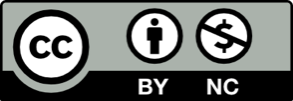 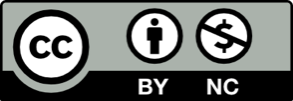 